DODATEK č.1 KE SMLOUVĚ O DÍLO„Domov pro seniory Skalka v Chebu - stavební úpravy - výměna výtahů“DNEŠNÍHO DNE, MĚSÍCE A ROKU:Domov pro seniory Skalka v Chebu, příspěvková organizacena straně jedné jako objednatel (dále jen „objednatel“)FANAK, s.r.o.sídlo: Dukelská 5417, 430 01 ChomutovIČO: 46708839DIČ:	CZ46708839bankovní spojení:číslo účtu:zastoupený: Ing.Milanem Horákem-jednatelemzapsaný v obchodním rejstříku vedeném Krajským soudem v Ústí nad Labem oddíl C vložka 2322na straně druhé jako zhotovitel (dále jen „zhotovitel“)(společně jako „smluvní strany“)I.Předmět dodatku• Předmětem tohoto Dodatku č. 1 smlouvy o dílo (dále jen „Smlouva“) na provedení provedení výměny dvou zastaralých osobních výtahů a jednoho osobo-nákladního výtahu v osmipodlažní části objektu Domova pro seniory "SKALKA" v Chebu včetně jejich dodávky a souvisejících prací je změna rozsahu díla definovaná v Oznámení změn:změnovém listu č. 1II.Předmět DílaPředmět díla se upravuje o méněpráce a vícepráce odsouhlasené oběma smluvními stranami.Druh, rozsah změn a cena méněprací a víceprací jsou podrobně uvedeny v položkovém rozpočtu změn, který je přílohou tohoto dodatku. Všechny práce v nich uvedené jsou nezbytné k řádnému dokončení díla.III.Cena díla a platební podmínkyDle Oznámení změn - změnového listu č 1celková cena méněprací byla vyčíslena na částku 102.840,39 Kč bez DPHCena dodatečných stavebních prací byla až do úrovně jednotkových cen podrobně prověřena technickým dozorem investora, kdy jednotkové ceny odpovídají cenám uvedeným v položkovém rozpočtu, který tvoří nedílnou přílohu Smlouvy na realizaci díla, resp. cenám obvyklým v místě a čase plnění.Celkový rozsah dodatečných stavebních prací nepřesáhne 50% ceny původní veřejné zakázky (bez DPH).Celková cena díla dle čl. III. odst. 1 Smlouvy se upravuje následovně:IV.Závěrečná ustanoveníVšechna ostatní ustanovení Smlouvy o dílo, které nejsou dotčeny tímto dodatkem, zůstávají v platnosti v nezměněné podoběObě smluvní strany prohlašují, že se seznámily s celým textem tohoto dodatku a s celým jeho obsahem souhlasí. Současně prohlašují, že tento dodatek nebyl sjednán v tísni, ani za jinak jednostranně nevýhodných podmínek.Tento dodatek se vyhotovuje ve čtyřech stejnopisech s platností originálu, z nichž dva obdrží objednatel a dva zhotovitel.Přílohy:Příloha č. 1 - Změnový list č. 1Zhotovitel:„Domov pro seniory Skalka v Chebu - stavební úpravy - výměna výtahů“Datum vydání požadavku: 16.3.2018Objednatel: Domov pro seniory Skalka v Chebu Americká 52, 350 02 ChebZhotovitel:FANAK s.r.o.Dukelská 5417 430 01 ChomutovNázev části stavby dotčené změnou(včetně čísla SO):„Domov pro seniory Skalka v Chebu - stavební úpravy - výměna výtahů,, Stavba není členěna na objektyPopis změny, technického řešení:	Původní řešení dle smluvní (tendrové) dokumentace:Projektová dokumentace uvažuje s umístěním ocelové lávky pro pěší na střešním plášti, která bude propojovat existující vylez na střechu se vstupem do strojovny nákladního výtahu.Nové řešeni:Nově bude proti projektové dokumentaci vstup do strojovny výtahu řešen z interiéru, z úklidové místnosti v 8.NP stávajícím propojovacím poklopem. Místnost bude doplněna o výlezový žebřík, o SDK stěnu a protipožární dveře oddělující úsek strojovny a úklidové místnosti. Výlezový poklop bude doplněn od hydraulické vzpěry.Zdůvodnění změny:Důvodem k provedení změny je, že při nerealizaci lávky na střeše nedojde k zásahům do zánovního střešního pláště, pořízeného z dotačního operačního programu a sníží se riziko vytvoření potenciálních defektních míst. Z hlediska provozu je příznivější servisování výtahu z interiérové části objektu, nikoliv přístupem přes střechu.Vliv změny na výkresovou dokumentaci díla:Změna nevyžaduje provedeni změny ve výkresové dokumentaci. Bude zaznamenáno v dokumentaci skutečného provedení.Předpokládaný vliv na termín, kvalitu, cenu díla:Změna nemá vliv na sjednaný termín díla.Změna nemá vliv na kvalitu díla.Změna má vliv na cenu díla. Dojde ke snížení celkové ceny díla. Jedná se o změnu ve smyslu ustanovení § 222 odst. 5 zákona č. 134/2016 Sb., o zadávání veřejných zakázek.Domov pro seniory Skalka v Chebu - stavební úpravy - výměna výtahůstrana 1/2„Domov pro seniory Skalka v Chebu - stavební úpravy - výměna výtahů“Vyjádření zhotovitele stavby:Společnost FANAK s.r.o.Datum:Podpis:Vyjádřeni technického dozoru stavebníka:Saffron Universe s.r.o. - Pavel KapičkaDatum:Podpis:Vyjádření objednatele:Domov pro seniorv Skalka v ChebuDatum:Podpis:Přílohy:	změnový list č.001 - část 1 (položkový soupis)„Domov pro seniory Skalka v Chebu - stavební úpravy - výměna výtahů"SOUHRNNÝ LIST STAVBYKód:	IMPORTStavba:	Stavebni_upravy_vymena_vytahuJKSO:Místo:Objednatel:Zhotovitel:Projektant:Zpracovatel:Poznámka:ObjednavatelZpracovatelRazítkoZhotovitelDatunDatum a podpis: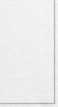 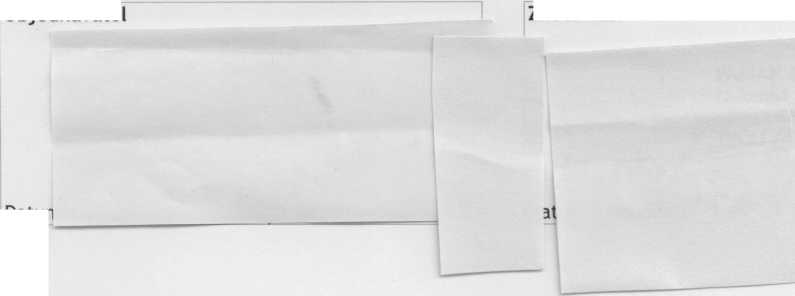 REKAPITULACE OBJEKTŮ STAVBYIMPORTStavba:	Stavebni_upravy_vymena_vytahuMísto:Objednatel: Zhotovitel:Datum:Projektant:Zpracovatel:KódObjekt17. 3. 2019Cena bez DPH [CZK]Cena s DPH [CZK]Náklady z rozpočtůZměnový list č.1 - změna pochozí lávky na střešeOstatní náklady ze souhrnného listuCelkové náklady za stavbu 1) + 2)-102 840,39-124 436,87KRYCÍ LIST ROZPOČTUObjednavatelZhotovitelDati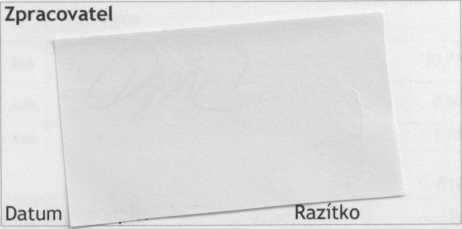 REKAPITULACE ROZPOČTUStavba: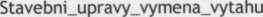 ZL 01 - Změnový list č.1 - změna pochozí lávky na střešeMísto:Domov Skalka ChebDatum:Objednatel: Zhotovitel:FANAK s.r.o.Projektant:Zpracovatel:Náklady z rozpočtuPSV - Práce a dodávky PSV763 - Konstrukce suché výstavby767 - Konstrukce zámečnické783 - Dokončovací práce - nátěryHZS - Hodinové zúčtovací sazbyOstatní nákladyCelkové náklady za stavbu 1) + 2)Cena celkem [CZK]-102 840,3952 200,1532 801,2718 780,00618,88-10 000,000,00-102 840,39ROZPOČETStavebni_upravy_vymena_vytahuObjekt:	ZL 01 - Změnový list č.1 - změna pochozí lávky na střešeNáklady z rozpočtuPSV - Práce a dodávky PSV	52 200,15763 - Konstrukce suché výstavby	32 801,27767 - Konstrukce zámečnické783 - Dokončovací práce - nátěry	618,88HZS - Hodinové zúčtovací sazby	-10 000,00se sídlem:Americká 52, 350 02 ChebIČO:71175245DIČ:CZ71175245bankovní spojení:Komerční banka a.s., pobočka Chebčíslo účtu:78-2172760267/0100zastoupený:Mgr. Alena Samuelové - ředitelkacelková cena díla vč. rozpočtové rezervy bez DPH dle Smlouvy4.039.660,00 Kčcena víceprací bez DPH dle tohoto dodatku k Smlouvě0 Kčcena méněprací bez DPH dle tohoto dodatku k Smlouvě102.840,39 Kčnová celková cena díla bez DPH dle tohoto dodatku k Smlouvě3.936.819,61 KčDPH 21%826.732,12 KčNová celková cena díla s DPH dle tohoto dodatku k smlouvě4.763.551,73 KčNáklady z rozpočtůOstatní náklady ze souhrnného listuCena bez DPHNáklady z rozpočtůOstatní náklady ze souhrnného listuCena bez DPHNáklady z rozpočtůOstatní náklady ze souhrnného listuCena bez DPHNáklady z rozpočtůOstatní náklady ze souhrnného listuCena bez DPH-102 840,390,00-102 840,39DPH základní snížená21,00%15,00%zeze-102 840,390,00-21 596,480,00Cena s DPHvCZK-124 436,87ProjektantProjektantDatum a podpis:RazítkoStavba:Stavebni_upravy_vymena_vytahuStavebni_upravy_vymena_vytahuObjekt:ZL 01 - Změnový list č.1- změna pochozí lávky na střešeJKSO:CC-CZ:Místo:Domov Skalka ChebDatum:Objednatel:IČ:DIČ:Zhotovitel:IČ:FANAK s.r.o.DIČ:Projektant:IČ:Ing. Pavel HeinzDIČ:Zpracovatel:IČ:DIČ:Poznámka:Náklady z rozpočtu Ostatní nákladyCena bez DPHNáklady z rozpočtu Ostatní nákladyCena bez DPHNáklady z rozpočtu Ostatní nákladyCena bez DPHNáklady z rozpočtu Ostatní nákladyCena bez DPH-102 840,390,00-102 840,39DPH základní snížená21,00%15,00%ze ze-102 840,390,00-21 596,480,00Cena s DPHv CZK-124 436,87ProjektantProjektantDatum a podpis:Razítko5K767590120/00Montáž podlahového roštu šroubovanéhokg■220,000150,00-33 000,003K767995116/00Montáž atypických zámečnických konstrukcí hmotnosti do 250 kgkg-384,000150,00—150,00-57 600,007K998767203Přesun hmot procentní pro zámečnické konstrukce v objektech v do 24 m%-1,810150,00—150,00-271,504KX2Ocelová obslužná lávka na střeše z oceli Fe360, žárově zinkovánokg-403,20035,00-14 112,006KX3Svařovaný rošt SP 40/4, typ AA žárově zinkovaným2-11,000150,64-1 657,041KX4Vyřezání montážních otvorů do stávajícího střešního pláště rozměru 500/500 mmkus-8,0001 500,00-12 000,002KX5Zpětné doplnění střešního pláště po montáži lávky ve schodné skladbě střechykus-8,0003 300,00-26 400,0010K763122423SDK stěna šachtová tl 100 mm profil CW+UW 75 desky 2xH2DF 12,5 bez Tl El 30m223,937823,0019 700,1511K763181311Montáž jednokřídlové kovové zárubně v do 2,75 m SDK příčkakus1,000653,00653,0014M55341168dveře ocelové protipožární EW 15, 30, 45 D1 rohová zárubeň jednokřídlé 80 x 197 cmkus1,00012 448,1212 448,128K767861000Montáž vnitřních kovových žebříků přímých délky do 2 m kotvených do zdivákus1,0001 790,001 790,00"nový hliníkový žebřík vč. držáku pro přístup do1,0uU strojovny 1"nový hliníkový žebřík vč. držáku pro přístup do1,0uU strojovny 1"nový hliníkový žebřík vč. držáku pro přístup do1,0uU strojovny 1"nový hliníkový žebřík vč. držáku pro přístup do1,0uU strojovny 1"nový hliníkový žebřík vč. držáku pro přístup do1,0uU strojovny 1"nový hliníkový žebřík vč. držáku pro přístup do1,0uU strojovny 1"nový hliníkový žebřík vč. držáku pro přístup do1,0uU strojovny 1"nový hliníkový žebřík vč. držáku pro přístup do1,0uU strojovny 19M44983025žebřík výstupový jednoduchý přímý z pozinkované oceli dl 4mkus1,00010 710,0010 710,0018M44983R01Doplnění výlezu na střechu o tlumiče (2ks)kus2,0002 250,004 500,0015M54914110kování bezpečnostní R1 ,knoflík-klika R1 Crkus1,0001 780,001 780,00.6 K783314101Základní jednonásobný syntetický nátěr zámečnických konstrukcím23,20092,40295,680,8*2,0*23,200783347101Krycí jednonásobný polyuretanový nátěr zámečnických konstrukcím23,200101,00323,2021K953961113/00Kotvy chemickým tmelem M 10 hl 100 mm do betonu, ŽB nebo kamene s vyvrtáním otvorukus-4,0001 400,00-5 600,0022K953965115/00Kotevní šroub pro chemické kotvy M 10 dl 100 mmkus-4,000700,00-2 800,0020K973042241/00Vysekání kapes ve zdivu z betonu pl do 0,10 m2 hl do 150 mmkus-2,0002 300,00■4 600,0019KHZS2132Hodinová zúčtovací sazba zámečník odbornýhod10,000300,003 000,00